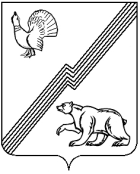 АДМИНИСТРАЦИЯ  ГОРОДА ЮГОРСКАХанты-Мансийского автономного округа - ЮгрыДЕПАРТАМЕНТ МУНИЦИПАЛЬНОЙ СОБСТВЕННОСТИ И ГРАДОСТРОИТЕЛЬСТВА628260,  Российская Федерация,                                                                                                           ИНН/КПП 8622011490/862201001                                                                                                                                         Тюменская область, Ханты-Мансийский автономный округ - Югра                                               ОГРН 1058600313914 ОКПО 78217373город Югорск, ул. 40 лет Победы, 11		e-mail:  dmsig@ugorsk.ru	adm@ugorsk.ru		факс: (34675)  5-00-10                                                                                                                                           Пояснительная записка к отчету о ходе реализации муниципальной программы «Управление муниципальным имуществом города Югорска на 2014-2020 годы»В 2017 году в рамках муниципальной программы «Управление муниципальным имуществом города Югорска на 2014-2020 годы» было освоено 61 426 600,00рублей при плане 62 317 700,00 рублей, что составляет 98,57%.Ответственный исполнитель муниципальной программы – Департамент муниципальной собственности и градостроительства администрации города Югорска, соисполнители: управление бухгалтерского учета и отчетности администрации города Югорска, департамент жилищно – коммунального и строительного комплекса администрации города Югорска, МКУ «Служба обеспечения органов местного самоуправления».Целью муниципальной программы является: формирование эффективной системы управления муниципальным имуществом города Югорска, позволяющей обеспечить оптимальный состав имущества для исполнения полномочий департамента муниципальной собственности и градостроительства администрации города Югорска, достоверный учет и контроль использования муниципального имущества города Югорска.Задача муниципальной программы: управление и распоряжение муниципальным имуществом и земельными ресурсами.В рамках муниципальной программы были произведены расходы по мероприятиям:Мероприятие 1 «Содержание имущества, находящегося в муниципальной собственности» (показатель 1,2,3,4,5,6,7,8).Уточненный план на 2017 год составил 16 241 400,00 рублей, кассовое исполнение – 15 350 200,00 рублей, что составляет 94.51%, в том числе:- на основании п. 4 ч. 1 ст. 93. Федерального закона от 05.04.2013 № 44-ФЗ заключен         1 контракт на предоставление услуг по абонентскому обслуживанию программного продукта «Контур-Экстерн» на сумму 17 660,00 рублей, заключены 2 контракта на сопровождение программного комплекса «SAUMI» на сумму 165 000,00 рублей, заключены 3 контракта по сопровождению ПП ПАРУС 8 (настройки) и консультирование специалистов отдела по управлению муниципальным имуществом на общую сумму 164 240,00 рублей;- на основании п. 4 ч. 1 ст. 93. Федерального закона от 05.04.2013 № 44-ФЗ, заключены контракты на проведение паспортизации и инвентаризации объектов муниципальной собственности, для дальнейшей регистрации права собственности на сумму 690 200,00 рублей;- на основании п. 4 ч. 1 ст. 93. Федерального закона от 05.04.2013 № 44-ФЗ заключены контракты с НО «Югорский фонд капитального ремонта многоквартирных домов» и с ТСЖ «Авиатор» на оплату взносов в фонд капитального ремонта общего имущества в многоквартирных домах без проведения конкурсных процедур в сумме 3 662 500,00 рублей;- в соответствие с Налоговым кодексом РФ осуществлены расходы на оплату транспортного налога за 50 единиц муниципального автотранспорта в сумме 300 000,00 рублей;- в соответствие с Налоговым кодексом РФ осуществлены расходы на оплату налога на добавленную стоимость в сумме 2 174 000,00 рублей;- произведена оплата в фонд капитального ремонта общего имущества в многоквартирных домах нга сумму 3 662 500,00 рублей;- в рамках соисполнителя муниципальной программы ДЖКиСК уточненный план на 2017 составил 553 800,00 рублей, кассовое исполнение – 553 800,00 рублей, что составляет 100%. Бюджетные ассигнования направленны на проведение ремонта кровли и фасада нежилого здания по улице Ленина д. 29. Мероприятие 2 «Осуществление мероприятий по землеустройству и землепользованию» (показатель 9).Уточненный план на 2017 год составил 2 269 700,00 рублей, кассовое исполнение –        2 269 750,00 рублей, что составляет 100%.По результатам проведенных электронных аукционов заключены 2 муниципальных контракта, на осуществление работы по межеванию и постановке на государственный кадастровый учет, на общую сумму 198 100,00;- заключены 14 контрактов на ликвидацию несанкционированных мест размещения твердых коммунальных отходов на общую сумму 964 000, 00 рублей.Выполнение вышеперечисленных работ направлено на увеличение доходов бюджета города за счет роста поступления платежей от продажи земельных участков или права заключения договора аренды, платежей за аренду земельных участков и поступления земельного налога.Мероприятие 3 «Капитальный ремонт объектов недвижимости, находящихся в муниципальной собственности и приобретение муниципального имущества» (показатель 10).В рамках вышеуказанного мероприятия финансирование на 2017 отсутствует. Мероприятие 4 «Обеспечение функций Департамента муниципальной собственности и градостроительства администрации города Югорска» (показатель 11).Уточненный план на 2017 год составил 41 700 000,00 тыс. рублей, кассовое исполнение – 41 700 000,00 тыс. рублей, что составляет 100%. Бюджетные ассигнования направлены на гарантийные выплаты сотрудникам департамента и их детям в соответствии с федеральным законодательством и законодательством автономного округа (денежное содержание, все виды отпусков, проезд к месту отдыха и обратно, начисления на выплаты по оплате труда, оплату командировочных расходов (суточные, проезд, проживание).На основании вышеизложенного степень выполнения всех целевых показателей муниципальной программы составляет 98,57%.         Все мероприятия, проведенные в рамках муниципальной программы, были направлены на решение вопросов, связанных с управлением муниципальной собственностью.Первый заместительглавы города-директор Департамента                                                                                                     С.Д. ГолинИсполнитель:Вед. специалистотдела по УМИКриволапова Е.А.телефон: 50014